Findhorn Hinterland Trust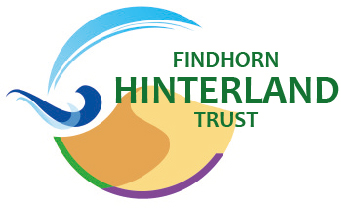 Magic Triangle Fire Pit Booking FormName of GroupPurpose of ActivityDate/s site will be used:Arrival time (approximate)			Departure timeTotal number of people involved and ages of party membersContact person details:NameTelephone: Mobile				Landline	Address:Number and names of any other supervisors/ leaders on siteWill your group require a load of prepared wood for a fire?	Yes/No(Note that there will be a charge for this.)Is your group willing/ able to undertake conservation work on the land? Yes/No(We actively encourage this way of engaging and contributing to the land.)Agreed activity to be undertaken:Have details of the activity been gone over with FHG Committee Member?	Yes/No	Date:Any tools required?Financial contribution?  (Always great to have for our on going good work and much appreciated but we know that this is not always appropriate or possible. However if your activity is money generating we will insist your group/organization makes some contribution. ) 	Yes/No	Amount:		Cheques to Findhorn Hinterland Trust or pay through PayPal on the websiteYour donation can be gift aided if you are a UK taxpayer.  Do ask for details.SignaturePositionDateBy signing this form you confirm that you are aware of the requests made in the attached Magic Triangle Fire Pit Information Sheet and you and your group agree to the conditions for the use of the site.  In particular you and your group will leave the site in a better condition than you find it.  The users of the site do so at there own risk and will take the appropriate steps to minimize any risks involved in the activities they choose to undertake.Please return this completed form to :landmanager@findhornhinterland.orgor by snail mail to:Jonathan Caddy228 Bagend, The Park, Findhorn, Moray IV36 3TBTelephone contact details:Tel: 01309 690690869	Mob. 07464890869We trust that you and your group will enjoy and appreciate this piece of land.  Poems, words of wisdom, pieces of art always greatly received and can be included in our website which can be found at:www.findhornhinterland.orgEnjoy!